Отделение  ГАУ АО «МФЦ» по городу Котласу приглашает всех желающих на День открытых дверей 30 мая 2019 года.В рамках акции работники МФЦ познакомят присутствующих с:- перечнем федеральных, региональных и муниципальных услуг, предоставление которых организовано в МФЦ; - предоставлением услуг в рамках жизненных ситуаций;- предоставлением услуг посредством комплексного запроса, 
удобного в части количества собственноручно заполняемых документов, получения результата единовременно, без повторного обращения в МФЦ;- организацией бесплатного выездного обслуживания заявителей 
в муниципальных образованиях, в которых отсутствуют отделения 
ГАУ АО «МФЦ», графиком выезда и порядком приема граждан;- порядком обжалования действий (бездействия), а также решений органов, предоставляющих государственные и муниципальные услуги, государственных и муниципальных служащих, работников многофункционального центра.Специалисты МФЦ предоставят посетителям информацию 
о сроках передачи документов в органы власти и органы местного самоуправления, возможности подачи жалобы на действия органов через МФЦ, пояснят куда обратиться, если услуга не предоставляется в МФЦ, 
окажут помощь в регистрации либо подтверждении учетной записи на портале Госуслуг (при себе необходимо иметь паспорт, СНИЛС и номер мобильного телефона), продемонстрируют доступность механизма получения государственных и муниципальных услуг в электронной форме.Всем участникам мероприятия будут вручены информационные 
буклеты, содержащие сведения о режиме работы отделений, 
полный перечень услуг, предоставляемых через МФЦ, в том числе в рамках жизненных ситуаций и посредством комплексного запроса, а также дополнительную информацию, необходимую для получения государственных и муниципальных услуг.Администрация ГАУ АО «МФЦ»ДЕНЬ ОТКРЫТЫХ ДВЕРЕЙ30 мая 2019 года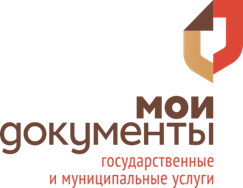 